Payroll will retrieve the requisition or offer letter for all PageUp recruited positions.  Attach the supporting documentation (faculty contract, Graduate Assistantship Agreement, etc.) that supports UMBC employment.UMBC – Human Resources532 Administration Building, 1000 Hilltop Circle
Baltimore, Maryland 21250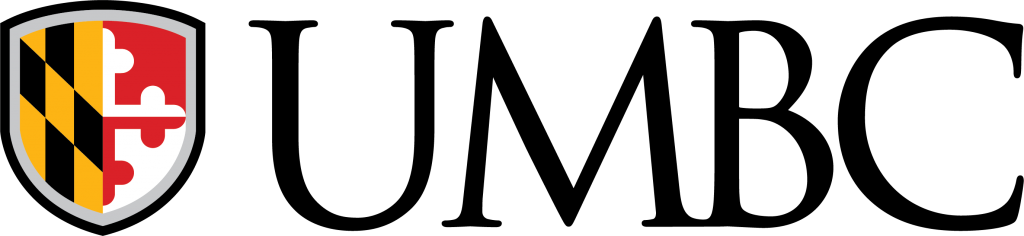 Faculty/Staff Pre-Hire FormCompletion of this document signifies the intent for an employment relationship with UMBC. Information is collected to facilitate the creation of myUMBC user account information, as well as to establish accounts for access to course permissions, advising clearances, student transcripts in the Student Administration (SA) Registration and Advising modules. Completion of this document signifies the intent for an employment relationship with UMBC. Information is collected to facilitate the creation of myUMBC user account information, as well as to establish accounts for access to course permissions, advising clearances, student transcripts in the Student Administration (SA) Registration and Advising modules. Completion of this document signifies the intent for an employment relationship with UMBC. Information is collected to facilitate the creation of myUMBC user account information, as well as to establish accounts for access to course permissions, advising clearances, student transcripts in the Student Administration (SA) Registration and Advising modules. Completion of this document signifies the intent for an employment relationship with UMBC. Information is collected to facilitate the creation of myUMBC user account information, as well as to establish accounts for access to course permissions, advising clearances, student transcripts in the Student Administration (SA) Registration and Advising modules. Completion of this document signifies the intent for an employment relationship with UMBC. Information is collected to facilitate the creation of myUMBC user account information, as well as to establish accounts for access to course permissions, advising clearances, student transcripts in the Student Administration (SA) Registration and Advising modules. Completion of this document signifies the intent for an employment relationship with UMBC. Information is collected to facilitate the creation of myUMBC user account information, as well as to establish accounts for access to course permissions, advising clearances, student transcripts in the Student Administration (SA) Registration and Advising modules. Completion of this document signifies the intent for an employment relationship with UMBC. Information is collected to facilitate the creation of myUMBC user account information, as well as to establish accounts for access to course permissions, advising clearances, student transcripts in the Student Administration (SA) Registration and Advising modules. Completion of this document signifies the intent for an employment relationship with UMBC. Information is collected to facilitate the creation of myUMBC user account information, as well as to establish accounts for access to course permissions, advising clearances, student transcripts in the Student Administration (SA) Registration and Advising modules. Has the employee been employed or attended UMBC?       Yes        NoHas the employee been employed or attended UMBC?       Yes        NoHas the employee been employed or attended UMBC?       Yes        NoHas the employee been employed or attended UMBC?       Yes        NoHas the employee been employed or attended UMBC?       Yes        NoHas the employee been employed or attended UMBC?       Yes        NoHas the employee been employed or attended UMBC?       Yes        NoHas the employee been employed or attended UMBC?       Yes        NoIf yes, provide the following:If yes, provide the following:If yes, provide the following:If yes, provide the following:If yes, provide the following:If yes, provide the following:If yes, provide the following:If yes, provide the following:Name (list former name if applicable)Name (list former name if applicable)Name (list former name if applicable)Empl IDEmpl IDEmpl IDStudent IDStudent IDFirst NameFirst NameFirst NameMiddle Name/InitialMiddle Name/InitialMiddle Name/InitialLast NameLast NameDate of BirthDate of BirthDate of BirthGenderGenderGenderHome AddressHome AddressHome AddressHome AddressHome AddressHome AddressHome AddressHome AddressCityCityStatePostal (Zip)Postal (Zip)County of Residence	Other:County of Residence	Other:County of Residence	Other:Phone NumberPhone NumberPhone NumberPhone NumberPreferred EmailPreferred EmailPreferred EmailPreferred EmailAffiliationSelect 1 OptionAffiliationSelect 1 OptionSponsorSponsorPS Dept NumberPS Dept NumberPS Dept NumberDepartment NameTHE APPROVAL SECTION MUST BE COMPLETEDTHE APPROVAL SECTION MUST BE COMPLETEDTHE APPROVAL SECTION MUST BE COMPLETEDTHE APPROVAL SECTION MUST BE COMPLETEDTHE APPROVAL SECTION MUST BE COMPLETEDTHE APPROVAL SECTION MUST BE COMPLETEDTHE APPROVAL SECTION MUST BE COMPLETEDSIGNATURE AUTHORITYSIGNATURE AUTHORITYSIGNATURE AUTHORITYSIGNATURE AUTHORITYSIGNATURE AUTHORITYSIGNATURE AUTHORITYSIGNATURE AUTHORITYName (type or print)Name (type or print)Name (type or print)E-mail AddressE-mail AddressE-mail AddressDateSignatureSignatureSignatureSignatureSignaturePhone #Phone #HR APPROVAL/VERFICATION (HR USE ONLY )HR APPROVAL/VERFICATION (HR USE ONLY )HR APPROVAL/VERFICATION (HR USE ONLY )HR APPROVAL/VERFICATION (HR USE ONLY )HR APPROVAL/VERFICATION (HR USE ONLY )HR APPROVAL/VERFICATION (HR USE ONLY )HR APPROVAL/VERFICATION (HR USE ONLY )Data Entry Staff InitialsDateEmployee ID /RcdEmployee ID /RcdCommentsCommentsComments